        ProFlite of Alaska, LLC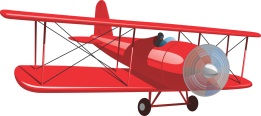                3900 University Ave. S.         Fairbanks, AK  99709        907-474-0099Annual Inspection Flat RatesAnnual inspection fees quoted are on a Flat Rate basis and are quoted per hour required for each plane. All parts will be charged an extra fee, for example, oil and filters will be above the flat rate for the annual. Also any defects found during the inspection that require repair would be charged at our current shop rate of $110.00 plus parts and supplies. If you are getting quotes that are significantly less hours, be aware that not receiving a full inspection will cost a lot more money down the road. ProFlite of Alaska will call with an estimate for any repairs if needed prior to completing any work.1) 1 hour of AD research(if more than 1 hour is needed it will be extra)9) Mag to engine timing2) Pre and Post run up and system check10) Landing gear extension/retraction test if required3) Clean, gap, test, rotate spark plugs11) Cleaning, inspection, and repacking of wheel bearings4) Service battery12) ELT test and inspection per FAR 91.2075) Compression Check13) Removal and installation of inspection panels and interior as necessary for inspection6) Oil and filter change14) Inspection of aircraft7) Air filter change15) Weight and balance calculation check8) Lubrication and servicing of pulleys, hinges, and bell cranks16) Window and interior cleanAnnual Insp. C180/182/185 4-6 Place$1,500.00Annual Insp. PA28R SE Retract$1,650.00Annual Insp. C152/150$1,125.00Annual Insp. C172/170/177$1,350.00Annual Insp. C206$1,800.00Annual Insp. PA18$950.00Annual Insp. PA28$1,275.00Annual Insp. PA32$1,725.00Annual Insp. PA32R$1,800.00Annual Insp. Piper Light Twin$2,400.00